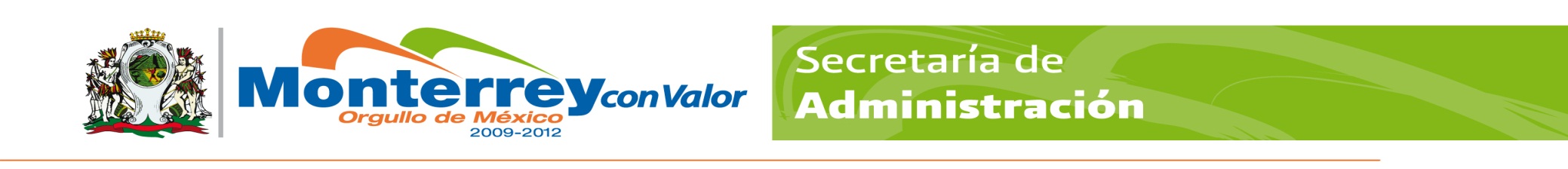 GOBIERNO MUNICIPAL DE MONTERREYSECRETARÍA DE ADMINISTRACIÓNDIRECCION DE RECURSOS HUMANOSPERFIL Y DESCRIPCIÓN DEL PUESTOGOBIERNO MUNICIPAL DE MONTERREYSECRETARÍA DE ADMINISTRACIÓNDIRECCION DE RECURSOS HUMANOSPERFIL Y DESCRIPCIÓN DEL PUESTOGOBIERNO MUNICIPAL DE MONTERREYSECRETARÍA DE ADMINISTRACIÓNDIRECCION DE RECURSOS HUMANOSPERFIL Y DESCRIPCIÓN DEL PUESTOGOBIERNO MUNICIPAL DE MONTERREYSECRETARÍA DE ADMINISTRACIÓNDIRECCION DE RECURSOS HUMANOSPERFIL Y DESCRIPCIÓN DEL PUESTOGOBIERNO MUNICIPAL DE MONTERREYSECRETARÍA DE ADMINISTRACIÓNDIRECCION DE RECURSOS HUMANOSPERFIL Y DESCRIPCIÓN DEL PUESTOGOBIERNO MUNICIPAL DE MONTERREYSECRETARÍA DE ADMINISTRACIÓNDIRECCION DE RECURSOS HUMANOSPERFIL Y DESCRIPCIÓN DEL PUESTOGOBIERNO MUNICIPAL DE MONTERREYSECRETARÍA DE ADMINISTRACIÓNDIRECCION DE RECURSOS HUMANOSPERFIL Y DESCRIPCIÓN DEL PUESTOGOBIERNO MUNICIPAL DE MONTERREYSECRETARÍA DE ADMINISTRACIÓNDIRECCION DE RECURSOS HUMANOSPERFIL Y DESCRIPCIÓN DEL PUESTOIdentificación:Identificación:Identificación:Identificación:Identificación:Identificación:Identificación:Identificación:Identificación:Identificación:Identificación:Centro de costos:164-002164-002164-002164-002164-002164-002Fecha:Fecha:31 Enero  201931 Enero  2019Título del puesto:COORDINADOR ADMINISTRATIVOCOORDINADOR ADMINISTRATIVOCOORDINADOR ADMINISTRATIVOCOORDINADOR ADMINISTRATIVOCOORDINADOR ADMINISTRATIVOCOORDINADOR ADMINISTRATIVOCOORDINADOR ADMINISTRATIVOCOORDINADOR ADMINISTRATIVOCOORDINADOR ADMINISTRATIVOCOORDINADOR ADMINISTRATIVOPuesto:CoordinadorCoordinadorCoordinadorCoordinadorCoordinadorCoordinadorCoordinadorCoordinadorCoordinadorCoordinadorSecretaría:Secretaría de Servicios PúblicosSecretaría de Servicios PúblicosSecretaría de Servicios PúblicosSecretaría de Servicios PúblicosSecretaría de Servicios PúblicosSecretaría de Servicios PúblicosSecretaría de Servicios PúblicosSecretaría de Servicios PúblicosSecretaría de Servicios PúblicosSecretaría de Servicios PúblicosDirección:Dirección Operativa Zona NorteDirección Operativa Zona NorteDirección Operativa Zona NorteDirección Operativa Zona NorteDirección Operativa Zona NorteDirección Operativa Zona NorteDirección Operativa Zona NorteDirección Operativa Zona NorteDirección Operativa Zona NorteDirección Operativa Zona NorteÁrea:Coordinación AdministrativaCoordinación AdministrativaCoordinación AdministrativaCoordinación AdministrativaCoordinación AdministrativaCoordinación AdministrativaCoordinación AdministrativaCoordinación AdministrativaCoordinación AdministrativaCoordinación AdministrativaOrganización:Organización:Organización:Organización:Organización:Organización:Organización:Organización:Organización:Organización:Organización:Puesto al que reporta:Puesto al que reporta:Puesto al que reporta:Puesto al que reporta:Director Operativo Zona NorteDirector Operativo Zona NorteDirector Operativo Zona NorteDirector Operativo Zona NorteDirector Operativo Zona NorteDirector Operativo Zona NorteDirector Operativo Zona NortePuestos que le reportan:Puestos que le reportan:Puestos que le reportan:Puestos que le reportan:Encargado de Taller, Jefe de Almacén,  Auxiliar Administrativo. Auxiliar, Secretarias, Encargado de Almacén, Velador, Intendentes, Ayudantes Generales y Vigilantes.Encargado de Taller, Jefe de Almacén,  Auxiliar Administrativo. Auxiliar, Secretarias, Encargado de Almacén, Velador, Intendentes, Ayudantes Generales y Vigilantes.Encargado de Taller, Jefe de Almacén,  Auxiliar Administrativo. Auxiliar, Secretarias, Encargado de Almacén, Velador, Intendentes, Ayudantes Generales y Vigilantes.Encargado de Taller, Jefe de Almacén,  Auxiliar Administrativo. Auxiliar, Secretarias, Encargado de Almacén, Velador, Intendentes, Ayudantes Generales y Vigilantes.Encargado de Taller, Jefe de Almacén,  Auxiliar Administrativo. Auxiliar, Secretarias, Encargado de Almacén, Velador, Intendentes, Ayudantes Generales y Vigilantes.Encargado de Taller, Jefe de Almacén,  Auxiliar Administrativo. Auxiliar, Secretarias, Encargado de Almacén, Velador, Intendentes, Ayudantes Generales y Vigilantes.Encargado de Taller, Jefe de Almacén,  Auxiliar Administrativo. Auxiliar, Secretarias, Encargado de Almacén, Velador, Intendentes, Ayudantes Generales y Vigilantes.Objetivo del puesto:Objetivo del puesto:Objetivo del puesto:Objetivo del puesto:Objetivo del puesto:Objetivo del puesto:Objetivo del puesto:Objetivo del puesto:Objetivo del puesto:Objetivo del puesto:Objetivo del puesto:Apoyar la labor del Director y de la Dirección Administrativa, Administrando los recursos humanos y materiales que se le asignen a la  Dirección Operativa de Zona para proporcionar el suministro de insumos oportuno, así como el mantener los controles adecuados para el buen funcionamiento de todas sus áreas y coordinar los trabajos administrativos de la Dirección Operativa.Apoyar la labor del Director y de la Dirección Administrativa, Administrando los recursos humanos y materiales que se le asignen a la  Dirección Operativa de Zona para proporcionar el suministro de insumos oportuno, así como el mantener los controles adecuados para el buen funcionamiento de todas sus áreas y coordinar los trabajos administrativos de la Dirección Operativa.Apoyar la labor del Director y de la Dirección Administrativa, Administrando los recursos humanos y materiales que se le asignen a la  Dirección Operativa de Zona para proporcionar el suministro de insumos oportuno, así como el mantener los controles adecuados para el buen funcionamiento de todas sus áreas y coordinar los trabajos administrativos de la Dirección Operativa.Apoyar la labor del Director y de la Dirección Administrativa, Administrando los recursos humanos y materiales que se le asignen a la  Dirección Operativa de Zona para proporcionar el suministro de insumos oportuno, así como el mantener los controles adecuados para el buen funcionamiento de todas sus áreas y coordinar los trabajos administrativos de la Dirección Operativa.Apoyar la labor del Director y de la Dirección Administrativa, Administrando los recursos humanos y materiales que se le asignen a la  Dirección Operativa de Zona para proporcionar el suministro de insumos oportuno, así como el mantener los controles adecuados para el buen funcionamiento de todas sus áreas y coordinar los trabajos administrativos de la Dirección Operativa.Apoyar la labor del Director y de la Dirección Administrativa, Administrando los recursos humanos y materiales que se le asignen a la  Dirección Operativa de Zona para proporcionar el suministro de insumos oportuno, así como el mantener los controles adecuados para el buen funcionamiento de todas sus áreas y coordinar los trabajos administrativos de la Dirección Operativa.Apoyar la labor del Director y de la Dirección Administrativa, Administrando los recursos humanos y materiales que se le asignen a la  Dirección Operativa de Zona para proporcionar el suministro de insumos oportuno, así como el mantener los controles adecuados para el buen funcionamiento de todas sus áreas y coordinar los trabajos administrativos de la Dirección Operativa.Apoyar la labor del Director y de la Dirección Administrativa, Administrando los recursos humanos y materiales que se le asignen a la  Dirección Operativa de Zona para proporcionar el suministro de insumos oportuno, así como el mantener los controles adecuados para el buen funcionamiento de todas sus áreas y coordinar los trabajos administrativos de la Dirección Operativa.Apoyar la labor del Director y de la Dirección Administrativa, Administrando los recursos humanos y materiales que se le asignen a la  Dirección Operativa de Zona para proporcionar el suministro de insumos oportuno, así como el mantener los controles adecuados para el buen funcionamiento de todas sus áreas y coordinar los trabajos administrativos de la Dirección Operativa.Apoyar la labor del Director y de la Dirección Administrativa, Administrando los recursos humanos y materiales que se le asignen a la  Dirección Operativa de Zona para proporcionar el suministro de insumos oportuno, así como el mantener los controles adecuados para el buen funcionamiento de todas sus áreas y coordinar los trabajos administrativos de la Dirección Operativa.Apoyar la labor del Director y de la Dirección Administrativa, Administrando los recursos humanos y materiales que se le asignen a la  Dirección Operativa de Zona para proporcionar el suministro de insumos oportuno, así como el mantener los controles adecuados para el buen funcionamiento de todas sus áreas y coordinar los trabajos administrativos de la Dirección Operativa.Responsabilidad:Responsabilidad:Responsabilidad:Responsabilidad:Responsabilidad:Responsabilidad:Responsabilidad:Responsabilidad:Responsabilidad:Responsabilidad:Responsabilidad:Mantener en óptimas condiciones el parque vehicular asignado a la Dirección Operativa Zona Norte, en conjunto con la Dirección AdministrativaApoyar con el buen funcionamiento del almacén, checando mínimos y máximos de materiales, vigilando su correcta aplicación.Vigilar que se mantengan actualizados los inventarios de mobiliario y equipo, parque vehicular, archivos e inventarios del almacénCuidar del equipo base de radio frecuencia de la delegación, así como el mantenimiento de la infraestructura de las oficinas y patios de la dirección.Revisar los datos asentados en la nómina sean verídicos y respaldados.Informar reportes operativos (actas administrativas, reportes de hechos, mopers, organigramas, perfiles y presupuesto.Cumplir con los lineamientos del reglamento interno de trabajo. Vigilar el buen comportamiento de los vigilantes y la aplicación de su trabajo.Revisar el buen desempeño del personal de intendencia, manteniendo en óptimas condiciones de limpieza todas las áreas de la delegación	Aplicar los Procesos de acuerdo a su ManualMantener en óptimas condiciones el parque vehicular asignado a la Dirección Operativa Zona Norte, en conjunto con la Dirección AdministrativaApoyar con el buen funcionamiento del almacén, checando mínimos y máximos de materiales, vigilando su correcta aplicación.Vigilar que se mantengan actualizados los inventarios de mobiliario y equipo, parque vehicular, archivos e inventarios del almacénCuidar del equipo base de radio frecuencia de la delegación, así como el mantenimiento de la infraestructura de las oficinas y patios de la dirección.Revisar los datos asentados en la nómina sean verídicos y respaldados.Informar reportes operativos (actas administrativas, reportes de hechos, mopers, organigramas, perfiles y presupuesto.Cumplir con los lineamientos del reglamento interno de trabajo. Vigilar el buen comportamiento de los vigilantes y la aplicación de su trabajo.Revisar el buen desempeño del personal de intendencia, manteniendo en óptimas condiciones de limpieza todas las áreas de la delegación	Aplicar los Procesos de acuerdo a su ManualMantener en óptimas condiciones el parque vehicular asignado a la Dirección Operativa Zona Norte, en conjunto con la Dirección AdministrativaApoyar con el buen funcionamiento del almacén, checando mínimos y máximos de materiales, vigilando su correcta aplicación.Vigilar que se mantengan actualizados los inventarios de mobiliario y equipo, parque vehicular, archivos e inventarios del almacénCuidar del equipo base de radio frecuencia de la delegación, así como el mantenimiento de la infraestructura de las oficinas y patios de la dirección.Revisar los datos asentados en la nómina sean verídicos y respaldados.Informar reportes operativos (actas administrativas, reportes de hechos, mopers, organigramas, perfiles y presupuesto.Cumplir con los lineamientos del reglamento interno de trabajo. Vigilar el buen comportamiento de los vigilantes y la aplicación de su trabajo.Revisar el buen desempeño del personal de intendencia, manteniendo en óptimas condiciones de limpieza todas las áreas de la delegación	Aplicar los Procesos de acuerdo a su ManualMantener en óptimas condiciones el parque vehicular asignado a la Dirección Operativa Zona Norte, en conjunto con la Dirección AdministrativaApoyar con el buen funcionamiento del almacén, checando mínimos y máximos de materiales, vigilando su correcta aplicación.Vigilar que se mantengan actualizados los inventarios de mobiliario y equipo, parque vehicular, archivos e inventarios del almacénCuidar del equipo base de radio frecuencia de la delegación, así como el mantenimiento de la infraestructura de las oficinas y patios de la dirección.Revisar los datos asentados en la nómina sean verídicos y respaldados.Informar reportes operativos (actas administrativas, reportes de hechos, mopers, organigramas, perfiles y presupuesto.Cumplir con los lineamientos del reglamento interno de trabajo. Vigilar el buen comportamiento de los vigilantes y la aplicación de su trabajo.Revisar el buen desempeño del personal de intendencia, manteniendo en óptimas condiciones de limpieza todas las áreas de la delegación	Aplicar los Procesos de acuerdo a su ManualMantener en óptimas condiciones el parque vehicular asignado a la Dirección Operativa Zona Norte, en conjunto con la Dirección AdministrativaApoyar con el buen funcionamiento del almacén, checando mínimos y máximos de materiales, vigilando su correcta aplicación.Vigilar que se mantengan actualizados los inventarios de mobiliario y equipo, parque vehicular, archivos e inventarios del almacénCuidar del equipo base de radio frecuencia de la delegación, así como el mantenimiento de la infraestructura de las oficinas y patios de la dirección.Revisar los datos asentados en la nómina sean verídicos y respaldados.Informar reportes operativos (actas administrativas, reportes de hechos, mopers, organigramas, perfiles y presupuesto.Cumplir con los lineamientos del reglamento interno de trabajo. Vigilar el buen comportamiento de los vigilantes y la aplicación de su trabajo.Revisar el buen desempeño del personal de intendencia, manteniendo en óptimas condiciones de limpieza todas las áreas de la delegación	Aplicar los Procesos de acuerdo a su ManualMantener en óptimas condiciones el parque vehicular asignado a la Dirección Operativa Zona Norte, en conjunto con la Dirección AdministrativaApoyar con el buen funcionamiento del almacén, checando mínimos y máximos de materiales, vigilando su correcta aplicación.Vigilar que se mantengan actualizados los inventarios de mobiliario y equipo, parque vehicular, archivos e inventarios del almacénCuidar del equipo base de radio frecuencia de la delegación, así como el mantenimiento de la infraestructura de las oficinas y patios de la dirección.Revisar los datos asentados en la nómina sean verídicos y respaldados.Informar reportes operativos (actas administrativas, reportes de hechos, mopers, organigramas, perfiles y presupuesto.Cumplir con los lineamientos del reglamento interno de trabajo. Vigilar el buen comportamiento de los vigilantes y la aplicación de su trabajo.Revisar el buen desempeño del personal de intendencia, manteniendo en óptimas condiciones de limpieza todas las áreas de la delegación	Aplicar los Procesos de acuerdo a su ManualMantener en óptimas condiciones el parque vehicular asignado a la Dirección Operativa Zona Norte, en conjunto con la Dirección AdministrativaApoyar con el buen funcionamiento del almacén, checando mínimos y máximos de materiales, vigilando su correcta aplicación.Vigilar que se mantengan actualizados los inventarios de mobiliario y equipo, parque vehicular, archivos e inventarios del almacénCuidar del equipo base de radio frecuencia de la delegación, así como el mantenimiento de la infraestructura de las oficinas y patios de la dirección.Revisar los datos asentados en la nómina sean verídicos y respaldados.Informar reportes operativos (actas administrativas, reportes de hechos, mopers, organigramas, perfiles y presupuesto.Cumplir con los lineamientos del reglamento interno de trabajo. Vigilar el buen comportamiento de los vigilantes y la aplicación de su trabajo.Revisar el buen desempeño del personal de intendencia, manteniendo en óptimas condiciones de limpieza todas las áreas de la delegación	Aplicar los Procesos de acuerdo a su ManualMantener en óptimas condiciones el parque vehicular asignado a la Dirección Operativa Zona Norte, en conjunto con la Dirección AdministrativaApoyar con el buen funcionamiento del almacén, checando mínimos y máximos de materiales, vigilando su correcta aplicación.Vigilar que se mantengan actualizados los inventarios de mobiliario y equipo, parque vehicular, archivos e inventarios del almacénCuidar del equipo base de radio frecuencia de la delegación, así como el mantenimiento de la infraestructura de las oficinas y patios de la dirección.Revisar los datos asentados en la nómina sean verídicos y respaldados.Informar reportes operativos (actas administrativas, reportes de hechos, mopers, organigramas, perfiles y presupuesto.Cumplir con los lineamientos del reglamento interno de trabajo. Vigilar el buen comportamiento de los vigilantes y la aplicación de su trabajo.Revisar el buen desempeño del personal de intendencia, manteniendo en óptimas condiciones de limpieza todas las áreas de la delegación	Aplicar los Procesos de acuerdo a su ManualMantener en óptimas condiciones el parque vehicular asignado a la Dirección Operativa Zona Norte, en conjunto con la Dirección AdministrativaApoyar con el buen funcionamiento del almacén, checando mínimos y máximos de materiales, vigilando su correcta aplicación.Vigilar que se mantengan actualizados los inventarios de mobiliario y equipo, parque vehicular, archivos e inventarios del almacénCuidar del equipo base de radio frecuencia de la delegación, así como el mantenimiento de la infraestructura de las oficinas y patios de la dirección.Revisar los datos asentados en la nómina sean verídicos y respaldados.Informar reportes operativos (actas administrativas, reportes de hechos, mopers, organigramas, perfiles y presupuesto.Cumplir con los lineamientos del reglamento interno de trabajo. Vigilar el buen comportamiento de los vigilantes y la aplicación de su trabajo.Revisar el buen desempeño del personal de intendencia, manteniendo en óptimas condiciones de limpieza todas las áreas de la delegación	Aplicar los Procesos de acuerdo a su ManualMantener en óptimas condiciones el parque vehicular asignado a la Dirección Operativa Zona Norte, en conjunto con la Dirección AdministrativaApoyar con el buen funcionamiento del almacén, checando mínimos y máximos de materiales, vigilando su correcta aplicación.Vigilar que se mantengan actualizados los inventarios de mobiliario y equipo, parque vehicular, archivos e inventarios del almacénCuidar del equipo base de radio frecuencia de la delegación, así como el mantenimiento de la infraestructura de las oficinas y patios de la dirección.Revisar los datos asentados en la nómina sean verídicos y respaldados.Informar reportes operativos (actas administrativas, reportes de hechos, mopers, organigramas, perfiles y presupuesto.Cumplir con los lineamientos del reglamento interno de trabajo. Vigilar el buen comportamiento de los vigilantes y la aplicación de su trabajo.Revisar el buen desempeño del personal de intendencia, manteniendo en óptimas condiciones de limpieza todas las áreas de la delegación	Aplicar los Procesos de acuerdo a su ManualMantener en óptimas condiciones el parque vehicular asignado a la Dirección Operativa Zona Norte, en conjunto con la Dirección AdministrativaApoyar con el buen funcionamiento del almacén, checando mínimos y máximos de materiales, vigilando su correcta aplicación.Vigilar que se mantengan actualizados los inventarios de mobiliario y equipo, parque vehicular, archivos e inventarios del almacénCuidar del equipo base de radio frecuencia de la delegación, así como el mantenimiento de la infraestructura de las oficinas y patios de la dirección.Revisar los datos asentados en la nómina sean verídicos y respaldados.Informar reportes operativos (actas administrativas, reportes de hechos, mopers, organigramas, perfiles y presupuesto.Cumplir con los lineamientos del reglamento interno de trabajo. Vigilar el buen comportamiento de los vigilantes y la aplicación de su trabajo.Revisar el buen desempeño del personal de intendencia, manteniendo en óptimas condiciones de limpieza todas las áreas de la delegación	Aplicar los Procesos de acuerdo a su ManualFunciones / Desempeño:Funciones / Desempeño:Funciones / Desempeño:Funciones / Desempeño:Funciones / Desempeño:Funciones / Desempeño:Funciones / Desempeño:Funciones / Desempeño:Funciones / Desempeño:Funciones / Desempeño:Funciones / Desempeño:Planear con el Director las actividades diarias a realizar tomando en cuenta indicaciones asignadas por Secretaria, Dirección Operativa y Prioridades.Generar requisiciones, comprobando costos, recabar firmas y darle seguimiento hasta que el concepto solicitado este en el almacén de la dirección operativaRevisar el reporte diario de entradas y salidas del almacén, hacer revisión periódica para comprobar que los inventarios sean confiables y verificar que la limpieza, funcionalidad orden y seguridad sean las adecuadas, llevar control de mínimos y máximos de materiales con el propósito de abastecer a todos los departamentos.Identificar áreas de oportunidad en cada uno de los departamentos, para mejorar el servicio haciendo más eficiente el uso de recursos humanos, equipos, materiales y vehículos.Cotejar reporte de asistencia con auxiliares operativos de los departamentos, las tarjetas para determinar tiempo extra, faltas, retardos, vacaciones, incapacidades, altas y bajas para obtener   información completa y confiable para generar pre nomina, pasarla a captura, imprimirla, recabar firmas y entregar a Dirección Administrativa para su trámite respectivo.Ordenar la atención oportuna de las quejas de la ciudadanía recibidas por vía teléfono, vía prensa SOS, SISTEMA 072,  PAC, OFICIOS, CIAC.  etc. darle seguimiento hasta su total solución.Hacer los trámites para patrimonio de altas, bajas, cambios y realizar una revisión mensual de mobiliario, equipo, maquinaria y vehículos según inventarios, incluyendo pólizas de seguros, turnándolos a la Dirección Operativa.Llevar en forma confiable el control y consumo de combustible, lubricantes y llevar bitácora de cada vehículo para controlar consumo de llantas y entradas a reparaciones.Recoger cheque y organizar el pago quincenal a todo el personal de la delegación.Tramite de altas, bajas, vacaciones, permisos y prestamos ante recursos humanos y reclutamiento e investigaciones de personal de nueva ingreso.Enviar toda la información requerida por la Dirección Administrativa con el Vo. Bo. del Director Operativo.Levantar actas administrativas de hechos, cuando el caso lo requiere.Llevar el control en coordinación con el Director, Coordinador Operativo y Almacén de los materiales Planear con el Director las actividades diarias a realizar tomando en cuenta indicaciones asignadas por Secretaria, Dirección Operativa y Prioridades.Generar requisiciones, comprobando costos, recabar firmas y darle seguimiento hasta que el concepto solicitado este en el almacén de la dirección operativaRevisar el reporte diario de entradas y salidas del almacén, hacer revisión periódica para comprobar que los inventarios sean confiables y verificar que la limpieza, funcionalidad orden y seguridad sean las adecuadas, llevar control de mínimos y máximos de materiales con el propósito de abastecer a todos los departamentos.Identificar áreas de oportunidad en cada uno de los departamentos, para mejorar el servicio haciendo más eficiente el uso de recursos humanos, equipos, materiales y vehículos.Cotejar reporte de asistencia con auxiliares operativos de los departamentos, las tarjetas para determinar tiempo extra, faltas, retardos, vacaciones, incapacidades, altas y bajas para obtener   información completa y confiable para generar pre nomina, pasarla a captura, imprimirla, recabar firmas y entregar a Dirección Administrativa para su trámite respectivo.Ordenar la atención oportuna de las quejas de la ciudadanía recibidas por vía teléfono, vía prensa SOS, SISTEMA 072,  PAC, OFICIOS, CIAC.  etc. darle seguimiento hasta su total solución.Hacer los trámites para patrimonio de altas, bajas, cambios y realizar una revisión mensual de mobiliario, equipo, maquinaria y vehículos según inventarios, incluyendo pólizas de seguros, turnándolos a la Dirección Operativa.Llevar en forma confiable el control y consumo de combustible, lubricantes y llevar bitácora de cada vehículo para controlar consumo de llantas y entradas a reparaciones.Recoger cheque y organizar el pago quincenal a todo el personal de la delegación.Tramite de altas, bajas, vacaciones, permisos y prestamos ante recursos humanos y reclutamiento e investigaciones de personal de nueva ingreso.Enviar toda la información requerida por la Dirección Administrativa con el Vo. Bo. del Director Operativo.Levantar actas administrativas de hechos, cuando el caso lo requiere.Llevar el control en coordinación con el Director, Coordinador Operativo y Almacén de los materiales Planear con el Director las actividades diarias a realizar tomando en cuenta indicaciones asignadas por Secretaria, Dirección Operativa y Prioridades.Generar requisiciones, comprobando costos, recabar firmas y darle seguimiento hasta que el concepto solicitado este en el almacén de la dirección operativaRevisar el reporte diario de entradas y salidas del almacén, hacer revisión periódica para comprobar que los inventarios sean confiables y verificar que la limpieza, funcionalidad orden y seguridad sean las adecuadas, llevar control de mínimos y máximos de materiales con el propósito de abastecer a todos los departamentos.Identificar áreas de oportunidad en cada uno de los departamentos, para mejorar el servicio haciendo más eficiente el uso de recursos humanos, equipos, materiales y vehículos.Cotejar reporte de asistencia con auxiliares operativos de los departamentos, las tarjetas para determinar tiempo extra, faltas, retardos, vacaciones, incapacidades, altas y bajas para obtener   información completa y confiable para generar pre nomina, pasarla a captura, imprimirla, recabar firmas y entregar a Dirección Administrativa para su trámite respectivo.Ordenar la atención oportuna de las quejas de la ciudadanía recibidas por vía teléfono, vía prensa SOS, SISTEMA 072,  PAC, OFICIOS, CIAC.  etc. darle seguimiento hasta su total solución.Hacer los trámites para patrimonio de altas, bajas, cambios y realizar una revisión mensual de mobiliario, equipo, maquinaria y vehículos según inventarios, incluyendo pólizas de seguros, turnándolos a la Dirección Operativa.Llevar en forma confiable el control y consumo de combustible, lubricantes y llevar bitácora de cada vehículo para controlar consumo de llantas y entradas a reparaciones.Recoger cheque y organizar el pago quincenal a todo el personal de la delegación.Tramite de altas, bajas, vacaciones, permisos y prestamos ante recursos humanos y reclutamiento e investigaciones de personal de nueva ingreso.Enviar toda la información requerida por la Dirección Administrativa con el Vo. Bo. del Director Operativo.Levantar actas administrativas de hechos, cuando el caso lo requiere.Llevar el control en coordinación con el Director, Coordinador Operativo y Almacén de los materiales Planear con el Director las actividades diarias a realizar tomando en cuenta indicaciones asignadas por Secretaria, Dirección Operativa y Prioridades.Generar requisiciones, comprobando costos, recabar firmas y darle seguimiento hasta que el concepto solicitado este en el almacén de la dirección operativaRevisar el reporte diario de entradas y salidas del almacén, hacer revisión periódica para comprobar que los inventarios sean confiables y verificar que la limpieza, funcionalidad orden y seguridad sean las adecuadas, llevar control de mínimos y máximos de materiales con el propósito de abastecer a todos los departamentos.Identificar áreas de oportunidad en cada uno de los departamentos, para mejorar el servicio haciendo más eficiente el uso de recursos humanos, equipos, materiales y vehículos.Cotejar reporte de asistencia con auxiliares operativos de los departamentos, las tarjetas para determinar tiempo extra, faltas, retardos, vacaciones, incapacidades, altas y bajas para obtener   información completa y confiable para generar pre nomina, pasarla a captura, imprimirla, recabar firmas y entregar a Dirección Administrativa para su trámite respectivo.Ordenar la atención oportuna de las quejas de la ciudadanía recibidas por vía teléfono, vía prensa SOS, SISTEMA 072,  PAC, OFICIOS, CIAC.  etc. darle seguimiento hasta su total solución.Hacer los trámites para patrimonio de altas, bajas, cambios y realizar una revisión mensual de mobiliario, equipo, maquinaria y vehículos según inventarios, incluyendo pólizas de seguros, turnándolos a la Dirección Operativa.Llevar en forma confiable el control y consumo de combustible, lubricantes y llevar bitácora de cada vehículo para controlar consumo de llantas y entradas a reparaciones.Recoger cheque y organizar el pago quincenal a todo el personal de la delegación.Tramite de altas, bajas, vacaciones, permisos y prestamos ante recursos humanos y reclutamiento e investigaciones de personal de nueva ingreso.Enviar toda la información requerida por la Dirección Administrativa con el Vo. Bo. del Director Operativo.Levantar actas administrativas de hechos, cuando el caso lo requiere.Llevar el control en coordinación con el Director, Coordinador Operativo y Almacén de los materiales Planear con el Director las actividades diarias a realizar tomando en cuenta indicaciones asignadas por Secretaria, Dirección Operativa y Prioridades.Generar requisiciones, comprobando costos, recabar firmas y darle seguimiento hasta que el concepto solicitado este en el almacén de la dirección operativaRevisar el reporte diario de entradas y salidas del almacén, hacer revisión periódica para comprobar que los inventarios sean confiables y verificar que la limpieza, funcionalidad orden y seguridad sean las adecuadas, llevar control de mínimos y máximos de materiales con el propósito de abastecer a todos los departamentos.Identificar áreas de oportunidad en cada uno de los departamentos, para mejorar el servicio haciendo más eficiente el uso de recursos humanos, equipos, materiales y vehículos.Cotejar reporte de asistencia con auxiliares operativos de los departamentos, las tarjetas para determinar tiempo extra, faltas, retardos, vacaciones, incapacidades, altas y bajas para obtener   información completa y confiable para generar pre nomina, pasarla a captura, imprimirla, recabar firmas y entregar a Dirección Administrativa para su trámite respectivo.Ordenar la atención oportuna de las quejas de la ciudadanía recibidas por vía teléfono, vía prensa SOS, SISTEMA 072,  PAC, OFICIOS, CIAC.  etc. darle seguimiento hasta su total solución.Hacer los trámites para patrimonio de altas, bajas, cambios y realizar una revisión mensual de mobiliario, equipo, maquinaria y vehículos según inventarios, incluyendo pólizas de seguros, turnándolos a la Dirección Operativa.Llevar en forma confiable el control y consumo de combustible, lubricantes y llevar bitácora de cada vehículo para controlar consumo de llantas y entradas a reparaciones.Recoger cheque y organizar el pago quincenal a todo el personal de la delegación.Tramite de altas, bajas, vacaciones, permisos y prestamos ante recursos humanos y reclutamiento e investigaciones de personal de nueva ingreso.Enviar toda la información requerida por la Dirección Administrativa con el Vo. Bo. del Director Operativo.Levantar actas administrativas de hechos, cuando el caso lo requiere.Llevar el control en coordinación con el Director, Coordinador Operativo y Almacén de los materiales Planear con el Director las actividades diarias a realizar tomando en cuenta indicaciones asignadas por Secretaria, Dirección Operativa y Prioridades.Generar requisiciones, comprobando costos, recabar firmas y darle seguimiento hasta que el concepto solicitado este en el almacén de la dirección operativaRevisar el reporte diario de entradas y salidas del almacén, hacer revisión periódica para comprobar que los inventarios sean confiables y verificar que la limpieza, funcionalidad orden y seguridad sean las adecuadas, llevar control de mínimos y máximos de materiales con el propósito de abastecer a todos los departamentos.Identificar áreas de oportunidad en cada uno de los departamentos, para mejorar el servicio haciendo más eficiente el uso de recursos humanos, equipos, materiales y vehículos.Cotejar reporte de asistencia con auxiliares operativos de los departamentos, las tarjetas para determinar tiempo extra, faltas, retardos, vacaciones, incapacidades, altas y bajas para obtener   información completa y confiable para generar pre nomina, pasarla a captura, imprimirla, recabar firmas y entregar a Dirección Administrativa para su trámite respectivo.Ordenar la atención oportuna de las quejas de la ciudadanía recibidas por vía teléfono, vía prensa SOS, SISTEMA 072,  PAC, OFICIOS, CIAC.  etc. darle seguimiento hasta su total solución.Hacer los trámites para patrimonio de altas, bajas, cambios y realizar una revisión mensual de mobiliario, equipo, maquinaria y vehículos según inventarios, incluyendo pólizas de seguros, turnándolos a la Dirección Operativa.Llevar en forma confiable el control y consumo de combustible, lubricantes y llevar bitácora de cada vehículo para controlar consumo de llantas y entradas a reparaciones.Recoger cheque y organizar el pago quincenal a todo el personal de la delegación.Tramite de altas, bajas, vacaciones, permisos y prestamos ante recursos humanos y reclutamiento e investigaciones de personal de nueva ingreso.Enviar toda la información requerida por la Dirección Administrativa con el Vo. Bo. del Director Operativo.Levantar actas administrativas de hechos, cuando el caso lo requiere.Llevar el control en coordinación con el Director, Coordinador Operativo y Almacén de los materiales Planear con el Director las actividades diarias a realizar tomando en cuenta indicaciones asignadas por Secretaria, Dirección Operativa y Prioridades.Generar requisiciones, comprobando costos, recabar firmas y darle seguimiento hasta que el concepto solicitado este en el almacén de la dirección operativaRevisar el reporte diario de entradas y salidas del almacén, hacer revisión periódica para comprobar que los inventarios sean confiables y verificar que la limpieza, funcionalidad orden y seguridad sean las adecuadas, llevar control de mínimos y máximos de materiales con el propósito de abastecer a todos los departamentos.Identificar áreas de oportunidad en cada uno de los departamentos, para mejorar el servicio haciendo más eficiente el uso de recursos humanos, equipos, materiales y vehículos.Cotejar reporte de asistencia con auxiliares operativos de los departamentos, las tarjetas para determinar tiempo extra, faltas, retardos, vacaciones, incapacidades, altas y bajas para obtener   información completa y confiable para generar pre nomina, pasarla a captura, imprimirla, recabar firmas y entregar a Dirección Administrativa para su trámite respectivo.Ordenar la atención oportuna de las quejas de la ciudadanía recibidas por vía teléfono, vía prensa SOS, SISTEMA 072,  PAC, OFICIOS, CIAC.  etc. darle seguimiento hasta su total solución.Hacer los trámites para patrimonio de altas, bajas, cambios y realizar una revisión mensual de mobiliario, equipo, maquinaria y vehículos según inventarios, incluyendo pólizas de seguros, turnándolos a la Dirección Operativa.Llevar en forma confiable el control y consumo de combustible, lubricantes y llevar bitácora de cada vehículo para controlar consumo de llantas y entradas a reparaciones.Recoger cheque y organizar el pago quincenal a todo el personal de la delegación.Tramite de altas, bajas, vacaciones, permisos y prestamos ante recursos humanos y reclutamiento e investigaciones de personal de nueva ingreso.Enviar toda la información requerida por la Dirección Administrativa con el Vo. Bo. del Director Operativo.Levantar actas administrativas de hechos, cuando el caso lo requiere.Llevar el control en coordinación con el Director, Coordinador Operativo y Almacén de los materiales Planear con el Director las actividades diarias a realizar tomando en cuenta indicaciones asignadas por Secretaria, Dirección Operativa y Prioridades.Generar requisiciones, comprobando costos, recabar firmas y darle seguimiento hasta que el concepto solicitado este en el almacén de la dirección operativaRevisar el reporte diario de entradas y salidas del almacén, hacer revisión periódica para comprobar que los inventarios sean confiables y verificar que la limpieza, funcionalidad orden y seguridad sean las adecuadas, llevar control de mínimos y máximos de materiales con el propósito de abastecer a todos los departamentos.Identificar áreas de oportunidad en cada uno de los departamentos, para mejorar el servicio haciendo más eficiente el uso de recursos humanos, equipos, materiales y vehículos.Cotejar reporte de asistencia con auxiliares operativos de los departamentos, las tarjetas para determinar tiempo extra, faltas, retardos, vacaciones, incapacidades, altas y bajas para obtener   información completa y confiable para generar pre nomina, pasarla a captura, imprimirla, recabar firmas y entregar a Dirección Administrativa para su trámite respectivo.Ordenar la atención oportuna de las quejas de la ciudadanía recibidas por vía teléfono, vía prensa SOS, SISTEMA 072,  PAC, OFICIOS, CIAC.  etc. darle seguimiento hasta su total solución.Hacer los trámites para patrimonio de altas, bajas, cambios y realizar una revisión mensual de mobiliario, equipo, maquinaria y vehículos según inventarios, incluyendo pólizas de seguros, turnándolos a la Dirección Operativa.Llevar en forma confiable el control y consumo de combustible, lubricantes y llevar bitácora de cada vehículo para controlar consumo de llantas y entradas a reparaciones.Recoger cheque y organizar el pago quincenal a todo el personal de la delegación.Tramite de altas, bajas, vacaciones, permisos y prestamos ante recursos humanos y reclutamiento e investigaciones de personal de nueva ingreso.Enviar toda la información requerida por la Dirección Administrativa con el Vo. Bo. del Director Operativo.Levantar actas administrativas de hechos, cuando el caso lo requiere.Llevar el control en coordinación con el Director, Coordinador Operativo y Almacén de los materiales Planear con el Director las actividades diarias a realizar tomando en cuenta indicaciones asignadas por Secretaria, Dirección Operativa y Prioridades.Generar requisiciones, comprobando costos, recabar firmas y darle seguimiento hasta que el concepto solicitado este en el almacén de la dirección operativaRevisar el reporte diario de entradas y salidas del almacén, hacer revisión periódica para comprobar que los inventarios sean confiables y verificar que la limpieza, funcionalidad orden y seguridad sean las adecuadas, llevar control de mínimos y máximos de materiales con el propósito de abastecer a todos los departamentos.Identificar áreas de oportunidad en cada uno de los departamentos, para mejorar el servicio haciendo más eficiente el uso de recursos humanos, equipos, materiales y vehículos.Cotejar reporte de asistencia con auxiliares operativos de los departamentos, las tarjetas para determinar tiempo extra, faltas, retardos, vacaciones, incapacidades, altas y bajas para obtener   información completa y confiable para generar pre nomina, pasarla a captura, imprimirla, recabar firmas y entregar a Dirección Administrativa para su trámite respectivo.Ordenar la atención oportuna de las quejas de la ciudadanía recibidas por vía teléfono, vía prensa SOS, SISTEMA 072,  PAC, OFICIOS, CIAC.  etc. darle seguimiento hasta su total solución.Hacer los trámites para patrimonio de altas, bajas, cambios y realizar una revisión mensual de mobiliario, equipo, maquinaria y vehículos según inventarios, incluyendo pólizas de seguros, turnándolos a la Dirección Operativa.Llevar en forma confiable el control y consumo de combustible, lubricantes y llevar bitácora de cada vehículo para controlar consumo de llantas y entradas a reparaciones.Recoger cheque y organizar el pago quincenal a todo el personal de la delegación.Tramite de altas, bajas, vacaciones, permisos y prestamos ante recursos humanos y reclutamiento e investigaciones de personal de nueva ingreso.Enviar toda la información requerida por la Dirección Administrativa con el Vo. Bo. del Director Operativo.Levantar actas administrativas de hechos, cuando el caso lo requiere.Llevar el control en coordinación con el Director, Coordinador Operativo y Almacén de los materiales Planear con el Director las actividades diarias a realizar tomando en cuenta indicaciones asignadas por Secretaria, Dirección Operativa y Prioridades.Generar requisiciones, comprobando costos, recabar firmas y darle seguimiento hasta que el concepto solicitado este en el almacén de la dirección operativaRevisar el reporte diario de entradas y salidas del almacén, hacer revisión periódica para comprobar que los inventarios sean confiables y verificar que la limpieza, funcionalidad orden y seguridad sean las adecuadas, llevar control de mínimos y máximos de materiales con el propósito de abastecer a todos los departamentos.Identificar áreas de oportunidad en cada uno de los departamentos, para mejorar el servicio haciendo más eficiente el uso de recursos humanos, equipos, materiales y vehículos.Cotejar reporte de asistencia con auxiliares operativos de los departamentos, las tarjetas para determinar tiempo extra, faltas, retardos, vacaciones, incapacidades, altas y bajas para obtener   información completa y confiable para generar pre nomina, pasarla a captura, imprimirla, recabar firmas y entregar a Dirección Administrativa para su trámite respectivo.Ordenar la atención oportuna de las quejas de la ciudadanía recibidas por vía teléfono, vía prensa SOS, SISTEMA 072,  PAC, OFICIOS, CIAC.  etc. darle seguimiento hasta su total solución.Hacer los trámites para patrimonio de altas, bajas, cambios y realizar una revisión mensual de mobiliario, equipo, maquinaria y vehículos según inventarios, incluyendo pólizas de seguros, turnándolos a la Dirección Operativa.Llevar en forma confiable el control y consumo de combustible, lubricantes y llevar bitácora de cada vehículo para controlar consumo de llantas y entradas a reparaciones.Recoger cheque y organizar el pago quincenal a todo el personal de la delegación.Tramite de altas, bajas, vacaciones, permisos y prestamos ante recursos humanos y reclutamiento e investigaciones de personal de nueva ingreso.Enviar toda la información requerida por la Dirección Administrativa con el Vo. Bo. del Director Operativo.Levantar actas administrativas de hechos, cuando el caso lo requiere.Llevar el control en coordinación con el Director, Coordinador Operativo y Almacén de los materiales Planear con el Director las actividades diarias a realizar tomando en cuenta indicaciones asignadas por Secretaria, Dirección Operativa y Prioridades.Generar requisiciones, comprobando costos, recabar firmas y darle seguimiento hasta que el concepto solicitado este en el almacén de la dirección operativaRevisar el reporte diario de entradas y salidas del almacén, hacer revisión periódica para comprobar que los inventarios sean confiables y verificar que la limpieza, funcionalidad orden y seguridad sean las adecuadas, llevar control de mínimos y máximos de materiales con el propósito de abastecer a todos los departamentos.Identificar áreas de oportunidad en cada uno de los departamentos, para mejorar el servicio haciendo más eficiente el uso de recursos humanos, equipos, materiales y vehículos.Cotejar reporte de asistencia con auxiliares operativos de los departamentos, las tarjetas para determinar tiempo extra, faltas, retardos, vacaciones, incapacidades, altas y bajas para obtener   información completa y confiable para generar pre nomina, pasarla a captura, imprimirla, recabar firmas y entregar a Dirección Administrativa para su trámite respectivo.Ordenar la atención oportuna de las quejas de la ciudadanía recibidas por vía teléfono, vía prensa SOS, SISTEMA 072,  PAC, OFICIOS, CIAC.  etc. darle seguimiento hasta su total solución.Hacer los trámites para patrimonio de altas, bajas, cambios y realizar una revisión mensual de mobiliario, equipo, maquinaria y vehículos según inventarios, incluyendo pólizas de seguros, turnándolos a la Dirección Operativa.Llevar en forma confiable el control y consumo de combustible, lubricantes y llevar bitácora de cada vehículo para controlar consumo de llantas y entradas a reparaciones.Recoger cheque y organizar el pago quincenal a todo el personal de la delegación.Tramite de altas, bajas, vacaciones, permisos y prestamos ante recursos humanos y reclutamiento e investigaciones de personal de nueva ingreso.Enviar toda la información requerida por la Dirección Administrativa con el Vo. Bo. del Director Operativo.Levantar actas administrativas de hechos, cuando el caso lo requiere.Llevar el control en coordinación con el Director, Coordinador Operativo y Almacén de los materiales Perfil del Puesto:Perfil del Puesto:Perfil del Puesto:Perfil del Puesto:Perfil del Puesto:Perfil del Puesto:Perfil del Puesto:Perfil del Puesto:Perfil del Puesto:Perfil del Puesto:Perfil del Puesto:EspecificaciónEspecificaciónCaracterísticasCaracterísticasCaracterísticasCaracterísticasCaracterísticasCaracterísticasRequerimientoRequerimientoRequerimientoEducaciónEducaciónPreparatoria O Carrera TécnicaPreparatoria O Carrera TécnicaPreparatoria O Carrera TécnicaPreparatoria O Carrera TécnicaPreparatoria O Carrera TécnicaPreparatoria O Carrera TécnicaIndispensableIndispensableIndispensableExperienciaExperiencia6 meses6 meses6 meses6 meses6 meses6 mesesIndispensableIndispensableIndispensableHabilidades: Habilidades: Liderazgo Liderazgo Liderazgo Liderazgo Liderazgo Liderazgo IndispensableIndispensableIndispensableHabilidades: Habilidades: Apego A Las Normas Apego A Las Normas Apego A Las Normas Apego A Las Normas Apego A Las Normas Apego A Las Normas IndispensableIndispensableIndispensableHabilidades: Habilidades: Organización Organización Organización Organización Organización Organización IndispensableIndispensableIndispensableHabilidades: Habilidades: Logro De ObjetivosLogro De ObjetivosLogro De ObjetivosLogro De ObjetivosLogro De ObjetivosLogro De ObjetivosIndispensableIndispensableIndispensableHabilidades: Habilidades: Control De ImpulsosControl De ImpulsosControl De ImpulsosControl De ImpulsosControl De ImpulsosControl De ImpulsosIndispensableIndispensableIndispensableConocimientos:Conocimientos:Manejo de Recursos HumanosManejo de Recursos HumanosManejo de Recursos HumanosManejo de Recursos HumanosManejo de Recursos HumanosManejo de Recursos HumanosIndispensableIndispensableIndispensableConocimientos:Conocimientos:ComputaciónComputaciónComputaciónComputaciónComputaciónComputaciónIndispensableIndispensableIndispensableConocimientos:Conocimientos:Costos y Proyectos.Costos y Proyectos.Costos y Proyectos.Costos y Proyectos.Costos y Proyectos.Costos y Proyectos.IndispensableIndispensableIndispensableConocimientos:Conocimientos:Conocer la política y los objetivos de calidad.Conocer la política y los objetivos de calidad.Conocer la política y los objetivos de calidad.Conocer la política y los objetivos de calidad.Conocer la política y los objetivos de calidad.Conocer la política y los objetivos de calidad.IndispensableIndispensableIndispensableConocimientos:Conocimientos:Conocer el manual de procesos de su área.Conocer el manual de procesos de su área.Conocer el manual de procesos de su área.Conocer el manual de procesos de su área.Conocer el manual de procesos de su área.Conocer el manual de procesos de su área.IndispensableIndispensableIndispensableActitudes:Actitudes:ServicioServicioServicioServicioServicioServicioIndispensableIndispensableIndispensableActitudes:Actitudes:Trabajo en EquipoTrabajo en EquipoTrabajo en EquipoTrabajo en EquipoTrabajo en EquipoTrabajo en EquipoIndispensableIndispensableIndispensableActitudes:Actitudes:LiderazgoLiderazgoLiderazgoLiderazgoLiderazgoLiderazgoIndispensableIndispensableIndispensableActitudes:Actitudes:CooperaciónCooperaciónCooperaciónCooperaciónCooperaciónCooperaciónIndispensableIndispensableIndispensableActitudes:Actitudes:IniciativaIniciativaIniciativaIniciativaIniciativaIniciativaIndispensableIndispensableIndispensableActitudes:Actitudes:ResponsabilidadResponsabilidadResponsabilidadResponsabilidadResponsabilidadResponsabilidadIndispensableIndispensableIndispensableEl espacio de: Requerimiento, deberá ser llenado de acuerdo a lo que solicite el puesto  para desempeñar sus actividadesSi es: (I) Indispensable, es que es necesario y/o (D) Deseable, de ser posible que cuente con esas características.El espacio de: Requerimiento, deberá ser llenado de acuerdo a lo que solicite el puesto  para desempeñar sus actividadesSi es: (I) Indispensable, es que es necesario y/o (D) Deseable, de ser posible que cuente con esas características.El espacio de: Requerimiento, deberá ser llenado de acuerdo a lo que solicite el puesto  para desempeñar sus actividadesSi es: (I) Indispensable, es que es necesario y/o (D) Deseable, de ser posible que cuente con esas características.El espacio de: Requerimiento, deberá ser llenado de acuerdo a lo que solicite el puesto  para desempeñar sus actividadesSi es: (I) Indispensable, es que es necesario y/o (D) Deseable, de ser posible que cuente con esas características.El espacio de: Requerimiento, deberá ser llenado de acuerdo a lo que solicite el puesto  para desempeñar sus actividadesSi es: (I) Indispensable, es que es necesario y/o (D) Deseable, de ser posible que cuente con esas características.El espacio de: Requerimiento, deberá ser llenado de acuerdo a lo que solicite el puesto  para desempeñar sus actividadesSi es: (I) Indispensable, es que es necesario y/o (D) Deseable, de ser posible que cuente con esas características.El espacio de: Requerimiento, deberá ser llenado de acuerdo a lo que solicite el puesto  para desempeñar sus actividadesSi es: (I) Indispensable, es que es necesario y/o (D) Deseable, de ser posible que cuente con esas características.El espacio de: Requerimiento, deberá ser llenado de acuerdo a lo que solicite el puesto  para desempeñar sus actividadesSi es: (I) Indispensable, es que es necesario y/o (D) Deseable, de ser posible que cuente con esas características.El espacio de: Requerimiento, deberá ser llenado de acuerdo a lo que solicite el puesto  para desempeñar sus actividadesSi es: (I) Indispensable, es que es necesario y/o (D) Deseable, de ser posible que cuente con esas características.El espacio de: Requerimiento, deberá ser llenado de acuerdo a lo que solicite el puesto  para desempeñar sus actividadesSi es: (I) Indispensable, es que es necesario y/o (D) Deseable, de ser posible que cuente con esas características.El espacio de: Requerimiento, deberá ser llenado de acuerdo a lo que solicite el puesto  para desempeñar sus actividadesSi es: (I) Indispensable, es que es necesario y/o (D) Deseable, de ser posible que cuente con esas características.Aprobaciones:Aprobaciones:Aprobaciones:Aprobaciones:Aprobaciones:Aprobaciones:Aprobaciones:Aprobaciones:Aprobaciones:Aprobaciones:SECRETARÍASECRETARÍASECRETARÍASECRETARÍASECRETARÍASECRETARÍASECRETARÍASECRETARÍASECRETARÍASECRETARÍAELABORÓ:LIC. HORACIO MANUEL MARTNEZ CANSECOELABORÓ:LIC. HORACIO MANUEL MARTNEZ CANSECOELABORÓ:LIC. HORACIO MANUEL MARTNEZ CANSECOELABORÓ:LIC. HORACIO MANUEL MARTNEZ CANSECOELABORÓ:LIC. HORACIO MANUEL MARTNEZ CANSECOREVISÓ:LIC. ARTURO ZUECK CHAVEZAUTORIZÓ:LIC. DIEGO TREVIÑO MARTINEZAUTORIZÓ:LIC. DIEGO TREVIÑO MARTINEZAUTORIZÓ:LIC. DIEGO TREVIÑO MARTINEZAUTORIZÓ:LIC. DIEGO TREVIÑO MARTINEZCOORDINADOR ADMINISTRATIVO COORDINADOR ADMINISTRATIVO COORDINADOR ADMINISTRATIVO COORDINADOR ADMINISTRATIVO COORDINADOR ADMINISTRATIVO ENCARGADO DE LA DIRECCION ADMINISTRATIVADIRECTOR OPERATIVO ZONA NORTEDIRECTOR OPERATIVO ZONA NORTEDIRECTOR OPERATIVO ZONA NORTEDIRECTOR OPERATIVO ZONA NORTEDIRECCIÓN DE RECURSOS HUMANOSDIRECCIÓN DE RECURSOS HUMANOSDIRECCIÓN DE RECURSOS HUMANOSDIRECCIÓN DE RECURSOS HUMANOSDIRECCIÓN DE RECURSOS HUMANOSDIRECCIÓN DE RECURSOS HUMANOSDIRECCIÓN DE RECURSOS HUMANOSDIRECCIÓN DE RECURSOS HUMANOSDIRECCIÓN DE RECURSOS HUMANOSDIRECCIÓN DE RECURSOS HUMANOSREVISO:LIC. NICOLAS FRANCISCO CERDA LUNAREVISO:LIC. NICOLAS FRANCISCO CERDA LUNAREVISO:LIC. NICOLAS FRANCISCO CERDA LUNAREVISO:LIC. NICOLAS FRANCISCO CERDA LUNAREVISO:LIC. NICOLAS FRANCISCO CERDA LUNAAUTORIZO:LIC. EDGAR GUILLEN CACERESVIGENCIA:31/ENE.2019VIGENCIA:31/ENE.2019VIGENCIA:31/ENE.2019VIGENCIA:31/ENE.2019COORDINADOR DE RECLUTAMIENTO Y SELECCIÓNCOORDINADOR DE RECLUTAMIENTO Y SELECCIÓNCOORDINADOR DE RECLUTAMIENTO Y SELECCIÓNCOORDINADOR DE RECLUTAMIENTO Y SELECCIÓNCOORDINADOR DE RECLUTAMIENTO Y SELECCIÓNDIRECTOR DE RECURSOS HUMANOSFECHAFECHAFECHAFECHA